Подготовка пациента к исследованию автономной нервной системы:Не есть за 2 часа до исследования.Не курить за 4 часа до исследования.Не употреблять алкоголь и кофе как минимум за 12 часов до исследования.Воздерживаться от физических нагрузок за 24 часа до исследования.В день исследования желательно не принимать медикаменты (медикаменты, влияющие на артериальное давление и сердечный ритм, продолжать принимать).Перед исследованием проинформировать специалиста-медика, если у вас есть сахарный диабет (проходить исследование не раньше чем через 2 часа после инъекции инсулина короткого действия).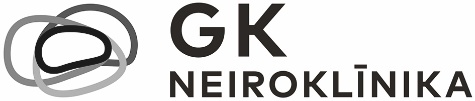 GK NeiroklīnikaĀrstn. iest. kods: 0100 – 01517Brīvības gatve 410, Rīga, LV – 1024Tālrunis: 67745557; 20628977info@gkneiroklinika.lvwww.gkneiroklinika.lv